C o u r s e   C a l e n d a r (April-May)Final Exam: Monday, 5/20New York City College of Technology 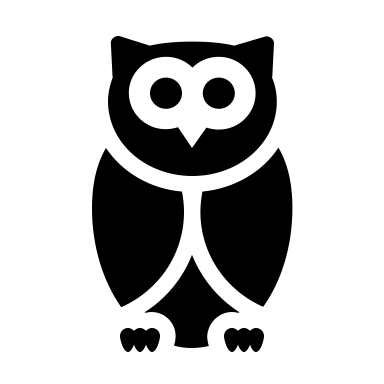 Introduction to Literature: DramaEnglish 2002/D-540—Namm-602AProfessor Suzanne M. Miller Office: Namm 524 Office Hours:  Tuesdays & Thursdays, 11:30am-12:30pm and by appointment.Email: Millercitytech@gmail.com 	Prerequisite:	English 1101	Course Description: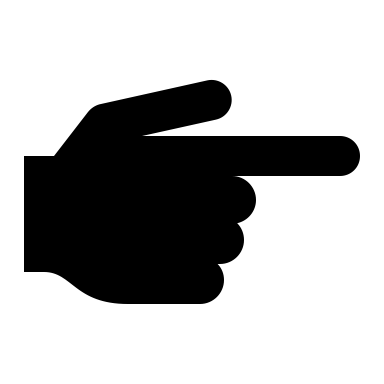 In this course, we will examine the art and elements of drama. To discover how playwrights create a piece of theater, we will explore various scripts and look at plot, theme, and character development, as well as dialogue, costumes, setting. We will also consider the importance of "stakes" and "status" in creating a dramatic story. With some of the plays, we will investigate historical context and discuss how the work contends with societal issues. You are expected to read the plays in their entirety outside of class, but we also read aloud from the scripts during the class sessions. For this reason, it is critical that you bring a hard copy of the plays to class. If you have chosen to obtain a digital version, you must print it out (as electronic devices are not allowed in class).Please note this is a writing intensive class. There will be informal writing exercises, and you will write three formal papers. Everyone in the class is required to have an OpenLab account. If you want to keep track of your grade as the class progresses, please consult your Blackboard account.Here is the OpenLab link: https://openlab.citytech.cuny.edu/groups/eng2002-intro-to-lit-drama-spr2019/Electronic Devices in ClassElectronic devices are not permitted in class. (Only on designated research days are cell phones, laptops, and tablets permitted.) The policy is strict and as follows:Cell Phones: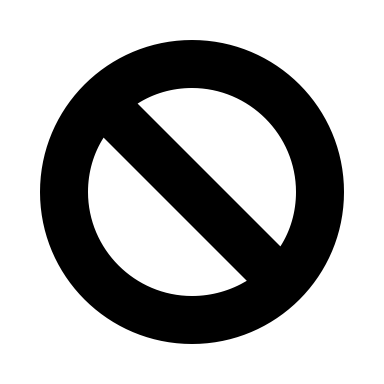 As we all know, cell phones are fantastic devices and intrinsic to our daily lives... but in a classroom setting, they are 	distracting and disruptive. Therefore, I follow the Alamo Drafthouse policy when it comes to cell phones during class: 	If you use your phone, I will ask you to put it away; the second time you use it, I will ask you to leave and you will be 	marked absent for the day.If you feel you cannot be without your phone for the hour and fifteen minute session, then you should consider dropping the class. Please note: If you have an extraordinary circumstance on a given day requiring you to have your phone on, please discuss this with me.https://www.youtube.com/watch?v=1K9g18kEx-0Laptops and Tablets: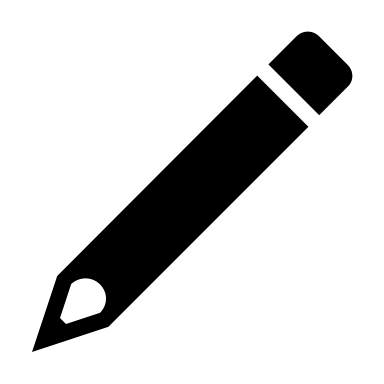 These, along with all other electronic devices, are not to be used during class. Please take notes using pen/pencil and paper. If you have an extraordinary circumstance that requires you to take notes with an electronic device, please discuss this with me.https://www.npr.org/2016/04/17/474525392/attention-students-put-your-laptops-awayRequired Texts: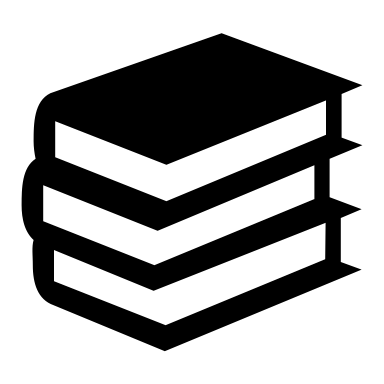 The Rising of the Moon, by Lady GregoryOthello, by William Shakespeare'Art,' by Yasmina RezaDisgraced, by Ayad AktarThe Crucible, by Arthur MillerPlease note: the first two texts will be provided by me. After that, you are responsible for bringing hard copies of the texts to class. The plays are available at the City Tech bookstore (and from other vendors). If you wish to borrow a copy from the library, here is some helpful information:City Tech Library:https://library.citytech.cuny.edu'Art' and Disgraced are available at the reserve desk (must be read on the premises)The Crucible may be checked out of the library. New York Public Library & Brooklyn Public Library:https://www.nypl.orghttps://www.bklynlibrary.org'Art,' Disgraced, and The Crucible are also available for check out from New York and Brooklyn public libraries. Please note: 'Art' was originally written in French; be sure to get the English version (unless you can read French!).Digital Versions:If you wish to read digital versions of the text at home, you must print out the text for class as electronic devices are not allowed. Remember, the college offers free printing in the library and computer labs.Syllabus:In addition to the initial printed version of the syllabus, it will be posted in 5-week installments on OpenLab. Writing Assignments: You will create a folder to share with me via Google drive. Major assignments will be created using Google docs and submitted to me at Millercitytech@gmail.com. Please label your folder like this: Yourfirstname.Yourlastname.Eng2002. Example: Joe.Smith.Eng1101 (If you wish to label your folder using a pseudonym, please let me know.)Grade Breakdown: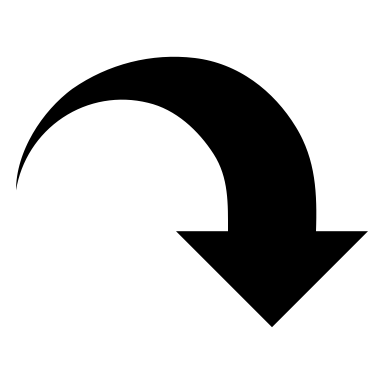 20% Class Engagement: Attendance/In-class Writing/Group Work20% Paper #1: Shakespeare on Social Media – Due: Wed. 3/610% Mid-term: 10% – Mon. 3/18 (new date!)20% Paper #2: Microscope Paper – Due: Mon. 4/120% Paper #3: Pitch Paper – Due: 5/1310% Final Exam 10% – Due: Mon. 5/20Attendance:Although your course schedule lists this course as a “lecture”— the success of the class depends heavily on in-class discussion and in-class writing; in other words, your attendance is required in order for the course to be worthwhile. In addition, we do a fair amount of "in the moment" writing, which cannot be made up and which figures significantly into your grade. Therefore, if you are absent more than three times, we will meet to discuss you should proceed with the class or if you should drop it. Likewise, if you are chronically late, we will meet to discuss whether or not you should continue with the class.Class engagement grade is based on the following: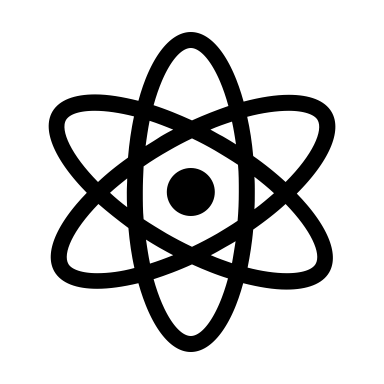 (30 pts.) Attendance: You will receive one point for each class attended. You will receive a ½ point for a late attendance. 30 course meetings= 30 points(50 pts.) Informal Writing Assignments: There will be 10. Each assignment is worth 5 points= 50 points. It is possible to gain bonus points if an assignment is exceptional; likewise, you may lose points if it's clear that little effort was put into the assignment.(10 pts.) Group Work: Some in-class discussions will take place in smaller groups. Your participation and commitment to these activities will be worth 10 points of your participation grade.(10 pts.)You are expected to be professional and follow classroom etiquette during the session. The way you conduct yourself in the classroom will also affect your class engagement grade. Here are some guidelines:Be ready to discuss the day’s reading.Submit assignments on time. Check the syllabus to see if we are meeting in a location other than the classroom that day.Pay attention to announcements that are sent to you via OpenLab and Blackboard.  Do not use electronic devices during class (please turn them off/place on airplane mode and stow.)Respect your classmates: listen to them when they are talking and make an effort to learn their names. Do not eat during class. You may bring in beverages; please take bottles, cans, and cups with you when you leave. Do not sleep during class. If you do not feel well, please tell me that you need to leave due to illness.  Remove earbuds, airpods, or other headphones before class starts. When emailing me, use standard letter-writing etiquette ("Dear Prof. Miller..." not "Hey...") If you are absent, check the syllabus for assignments and OpenLab for announcements. Contact a fellow student for notes. In addition, it is a good idea to talk to me in person during the next class or during office hours. Please note: I will not send you a summary of what you missed via email.Tutoring: Together, we may decide that tutoring is essential to your passing the class. Following through with tutoring is your responsibility, and seeing a tutor (if required) will contribute to your Class Engagement Grade. Likewise, not following through on tutoring meetings will negatively affect your Class Engagement Grade. Plagiarism (turning in work that is not your own) will not be tolerated:Plagiarism is a serious offense and will be handled according to City Tech’s policy on academic integrity. See the policy statement. Simply put, if you plagiarize you risk failing the class and being “written up.” (See “Academic Dishonesty” form posted on Blackboard.)New York City College of Technology Policy on Academic Integrity:Students and all others who work with information, ideas, texts, images, music, inventions, and other intellectual property owe their audience and sources accuracy and honesty in using, crediting, and citing sources. As a community of intellectual and professional workers, the College recognizes its responsibility for providing instruction in information literacy and academic integrity, offering models of good practice, and responding vigilantly and appropriately to infractions of academic integrity. Accordingly, academic dishonesty is prohibited in The City University of New York and at New York City College of Technology and is punishable by penalties, including failing grades, suspension, and expulsion. The complete text of the College policy on Academic Integrity may be found in the catalog. Accommodations Policy:Qualified students with disabilities will be provided reasonable academic accommodations if determined eligible by the Student Support Services Program (SSSP). Prior to granting disability accommodations in this course, the instructor must receive written verification of a student’s eligibility from SSSP, which is located in A-237. It is the student’s responsibility to initiate contact with the SSSP staff and to follow the established procedures for having the accommodation notice sent to the instructor.  Nondiscrimination Policy:This class does not discriminate on the basis of race, color, age, religion, national origin, sexual orientation, gender, marital status, disability, or status as a veteran. C o u r s e   C a l e n d a r (updated)ThirteenMon. 4/29In-class: Disgraced (read and discuss)Writing ExerciseReceive guidelines for Pitch PaperThirteenWed. 4/30In-class:Finish reading and discussing Disgraced.Watch scenes from The CrucibleFourteenMon. 5/5 HW Due: Read Act I of The CrucibleIn-class: Read and discuss the The CrucibleFourteenWed. 5/7 In-class:Read and discuss The CrucibleWriting workshop: Electronic Devices are permitted today!FifteenMon. 5/12Watch scenes from The CrucibleFinish discussing The CrucibleFifteenWed. 5/14Review for final examPitch Paper (printed copy) due in classLast in-class writing exerciseWeek Date Assignment/Activity OneMon. 1/28  In class:Course overviewImage description (informal writing assignment#1)OneWed.  1/30 HW Due:Art experience (informal writing assignment #2)In-class:The Rising of the Moon by Lady Gregory (hand-out)TwoMon. 2/4HW Due: “Thinking About Drama” (hand-out)In class:Response to “Thinking About  Drama” (informal writing assignment #3)Begin reading Othello (Shakespeare)TwoWed. 2/6HW Due:Finish reading Act I of OthelloIn-class:Response to Act I of OthelloContinue reading OthelloThreeMon. 2/11HW Due:Confirmation Bias & Echo Chamber articlesIn class:Continue reading OthelloDiscuss "Shakespeare on Social Media" projectThreeWed. 2/13HW Due:Continue reading OthelloIn class:Continue reading OthelloGroup Work: social media projectFourMon. 2/18College closed: no class (Continue to work on social media project)FourWed. 2/20In class:Read Act III in groups. Discuss PLOT.Continue viewing Othello (film)FiveMon. 2/25 In class: Read Acts IV and V. Discuss THEMES.Finish viewing Othello (film) FiveWed. 2/27HW Due:Draft of Othello on social media project (two printed copies)In class:Peer ReviewResearch/Writing Workshop Day: Electronic Devices are permitted today!Important Due Date coming up: "Shakespeare on Social Media" project due: Wed. 3/6Important Due Date coming up: "Shakespeare on Social Media" project due: Wed. 3/6Important Due Date coming up: "Shakespeare on Social Media" project due: Wed. 3/6Week Date Assignment/Activity SixMon. 3/4Conferences: We will not meet as a class. Please sign up for a conference time. Conferences will be in my office—Namm 524.SixWed. 3/6 DUE: Shakespeare on Social Media.Wrap up Othello ConversationSevenMon. 3/11HW Due: ‘Art’—Read to Yvan’s extended monologueSevenWed. 3/13HW Due:Finish reading ‘Art’Short Response on ‘Art’ due EightMon. 3/18(Daylight Saving Time!)Mid-term ExamEightWed. 3/20In-class:Continue discussing ‘Art’“Audible” listening sessionNineMon. 3/25HW due:‘Art’ short writing exerciseIn-class:Continue discussing ‘Art’“Audible: listening sessionNineWed. 3/27In class:Writing /Research Project: Microscope PaperResearch/Writing Workshop Day: Electronic Devices are permitted today!TenMon. 4/1 HW due:Outlines of Microscope PaperIn-class:Finish discussing ‘Art’TenWed. 4/3HW Due:Read Disgraced: Scenes 1 & 2In-classIn-class writing exercise on Disgraced (Scenes 1 &2)